  УТВЕРЖДЕНОПриказом Министерстваобразования и наукиДонецкой Народной Республики 30  августа 2016 г. № 879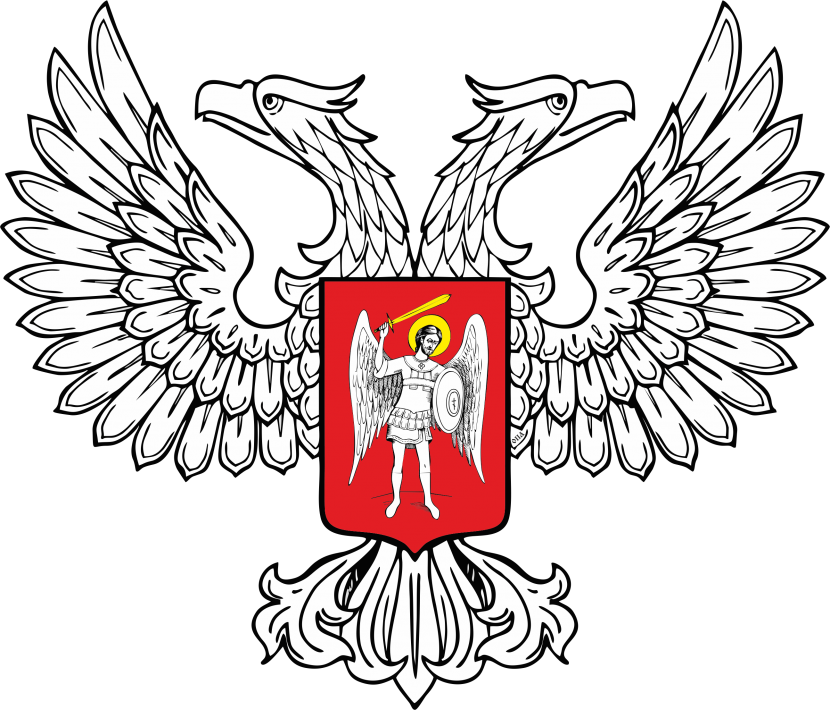 Изменения в Описание форм дипломов о профессиональной переподготовке и приложений к ним, в Описание формы удостоверения о повышении квалификации, утвержденные приказом Министерства образования и науки Донецкой Народной Республики № 771 от 19 июля 2016 года1. Подпункт 6 пункта 2.5 раздела II  Описания форм  дипломов о профессиональной переподготовке и приложений к ним изложить в следующей редакции:«6) серия и номер диплома (в соответствии с приложением 4) (шрифт Lazurski, размер 14п);».2. Приложение 5 раздела II  Описания форм  дипломов о профессиональной переподготовке и приложений к ним изложить в следующей редакции:Коды образовательных организаций высшего, дополнительного и среднего профессионального образования для структуры номера документа о профессиональном образовании (диплома о профессиональной переподготовке) ».3. Подпункт 6 пункта 2.3 раздела II Описания формы удостоверения о повышении квалификации изложить в следующей редакции:«6) серия и номер удостоверения (в соответствии с приложением 2) (шрифт Lazurski, размер 14п);».4. Приложение 3 Описания формы удостоверения о повышении квалификации изложить в следующей редакции:Коды образовательных организаций высшего и среднего профессионального образования для структуры номера документа о профессиональном образовании (удостоверения о повышении квалификации) ».Начальник отдела аттестации педагогических,научно-педагогических и научных кадров	      	             И.П.Масюченко«Приложение 5к Описанию форм дипломов о профессиональной переподготовке и приложений к ним(подпункт 1 п. 1.3.2)№ п/пНаименование образовательной организацииКод123Государственное образовательное учреждение высшего профессионального образования «Донецкий национальный технический университет»01Государственное образовательное учреждение высшего профессионального образования «Донецкий национальный университет»02Донецкий национальный медицинский университет
им. М.Горького03Государственное образовательное учреждение высшего профессионального образования «Донбасская национальная академия строительства и архитектуры»04Государственная организация высшего профессионального образования «Донецкий национальный университет экономики и торговли им. М. Туган-Барановского»05Государственное образовательное учреждение высшего профессионального образования «Донецкий государственный университет управления»06Государственное образовательное учреждение высшего профессионального образования «Донбасская юридическая академия»07Государственная образовательная организация высшего профессионального образования «Донецкий институт железнодорожного транспорта»08Донецкая государственная музыкальная академия им. С.С.Прокофьева09Образовательная организация высшего профессионального образования «Горловский институт иностранныхязыков»1011.Автомобильно-дорожный институт Государственного образовательного учреждения высшего профессионального образования «Донецкий национальный технический университет»	1112.Государственная образовательная организация высшего профессионального образования «Донецкий институт физической культуры и спорта»1212313.Государственное образовательное учреждение высшего профессионального образования «Донецкий педагогический институт»1314.Донецкая академия автомобильного транспорта1415. Приватное высшее учебное заведение «Макеевский экономико-гуманитарный институт»1516.Образовательная организация высшего профессионального образования «Донецкая академия внутренних дел Министерства внутренних дел ДНР»1617.Донецкий институт туристического бизнеса1718.Государственное образовательное учреждение дополнительного профессионального образования «Донецкий республиканский  институт дополнительного педагогического образования»1819.Высшее учебное заведение  «Республиканский институт последипломного образования инженерно-педагогических работников»1920.Донецкий республиканский центр повышения квалификации работников органов государственной власти, органов местного самоуправления, государственных предприятий, учреждений и организаций2421.Государственный научно-исследовательский институт горноспасательного дела, пожарной безопасности и гражданской защиты «Респиратор» Министерства по делам гражданской обороны, чрезвычайным ситуациям и ликвидации последствий стихийных бедствий Донецкой Народной Республики (НИИГД «Респиратор»)2522.Государственное образовательное учреждение  Донецкой Народной Республики  «Республиканский центр последипломного образования специалистов здравоохранения»26«Приложение 3к Описанию формы удостоверения о повышении квалификации(подпункт 1 п. 1.3.2)№ п/пНаименование образовательной организацииКод123Государственное образовательное учреждение высшего профессионального образования «Донецкий национальный технический университет»01Государственное образовательное учреждение высшего профессионального образования «Донецкий национальный университет»02Донецкий национальный медицинский университет
им. М.Горького03Государственное образовательное учреждение высшего профессионального образования «Донбасская национальная академия строительства и архитектуры»04Государственная организация высшего профессионального образования «Донецкий национальный университет экономики и торговли им. М. Туган-Барановского»05Государственное образовательное учреждение высшего профессионального образования «Донецкий государственный университет управления»06Государственное образовательное учреждение высшего профессионального образования «Донбасская юридическая академия»07Государственная образовательная организация высшего профессионального образования «Донецкий институт железнодорожного транспорта»08Донецкая государственная музыкальная академия им. С.С.Прокофьева09Образовательная организация высшего профессионального образования «Горловский институт иностранныхязыков»1011.Автомобильно-дорожный институт Государственного образовательного учреждения высшего профессионального образования «Донецкий национальный технический университет»	1112.Государственная образовательная организация высшего профессионального образования «Донецкий институт физической культуры и спорта»1212313.Государственное образовательное учреждение высшего профессионального образования «Донецкий педагогический институт»1314.Донецкая академия автомобильного транспорта1415. Приватное высшее учебное заведение «Макеевский экономико-гуманитарный институт»1516.Образовательная организация высшего профессионального образования «Донецкая академия внутренних дел Министерства внутренних дел ДНР»1617.Донецкий институт туристического бизнеса1718.Государственное образовательное учреждение дополнительного профессионального образования «Донецкий республиканский  институт дополнительного педагогического образования»1819.Высшее учебное заведение  «Республиканский институт последипломного образования инженерно-педагогических работников»1920.Донецкий республиканский центр повышения квалификации работников органов государственной власти, органов местного самоуправления, государственных предприятий, учреждений и организаций2421.Государственный научно-исследовательский институт горноспасательного дела, пожарной безопасности и гражданской защиты «Респиратор» Министерства по делам гражданской обороны, чрезвычайным ситуациям и ликвидации последствий стихийных бедствий Донецкой Народной Республики (НИИГД «Респиратор»)2522.Государственное образовательное учреждение  Донецкой Народной Республики  «Республиканский центр последипломного образования специалистов здравоохранения»26